Jak dołączyć do spotkania bez zainstaowanej wcześniej aplikacji Zoom (komputer)W celu zalogowania się na spotkanie zobowiązany jest do wejścia na stronę Zoom (https://zoom.us) klikając w „Join a meeting”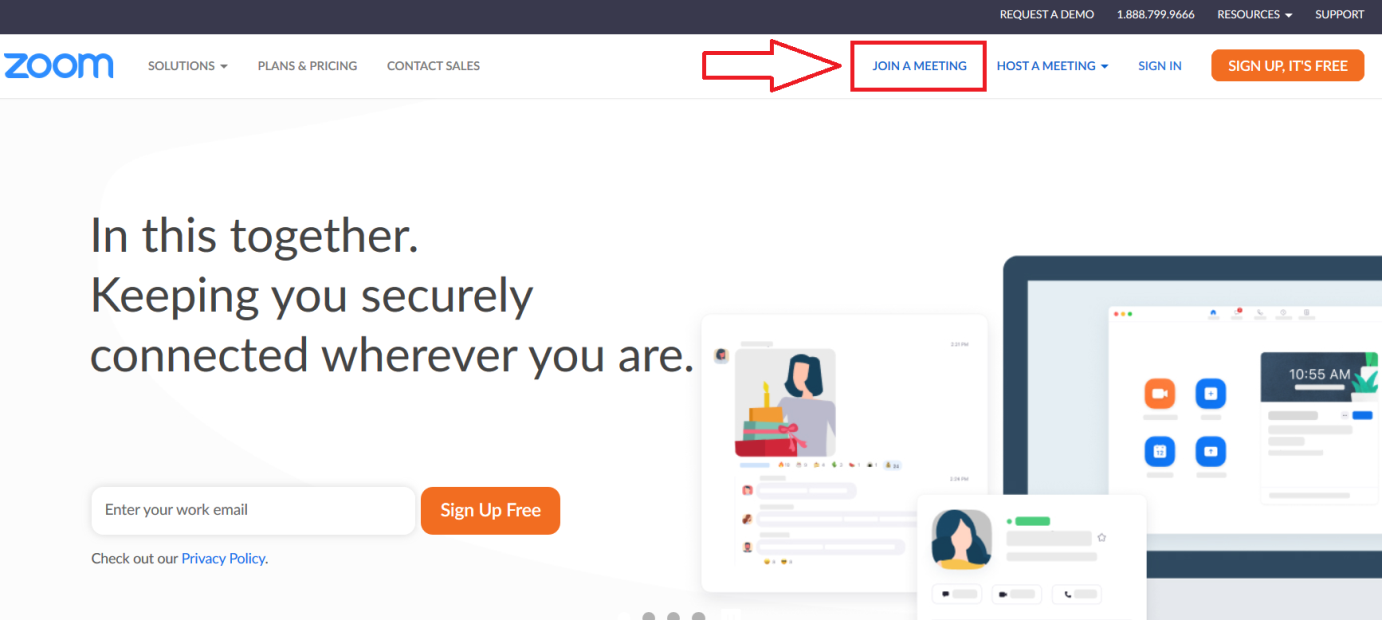 2 Następnie wpisujemy „Meeting ID” (numer spotkania) podany na stronie internetowej www.csrg.bytom.pl, a następnie należy potwierdzamy poprzez kliknięcie w przycisk „Join”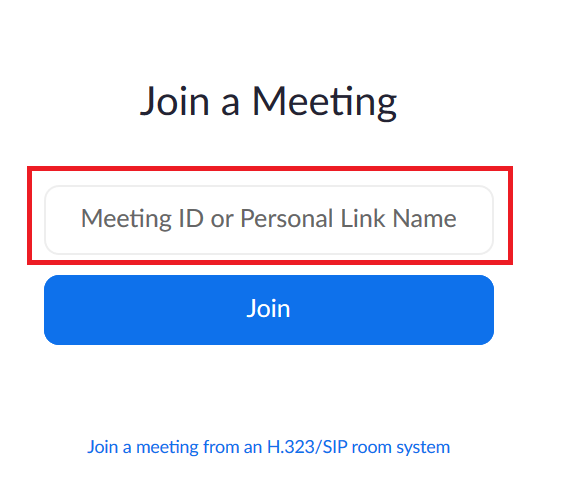 3. Następnie zostajemy poproszeni o pobranie aplikacji Zoom poprzez kliknięcie w „Zapisz plik”, oraz uruchomienie pobranej aplikacji.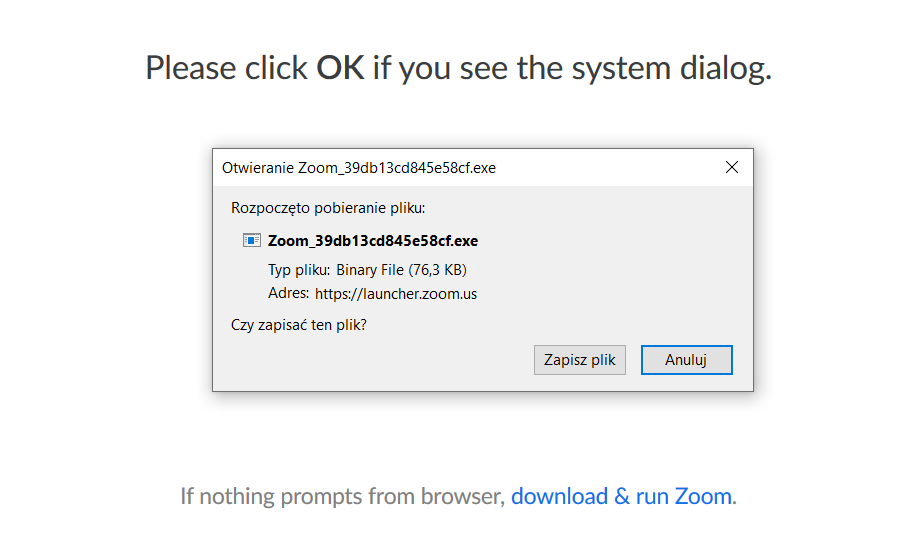 4. W kolejnym oknie wpisujemy „imię i nazwisko” (górne pole),a w dolnym  polu „Password” podane na stronie internetowej www.csrg.bytom.pl oraz zatwierdzić poprzez kliknięcie w „Join Meeting”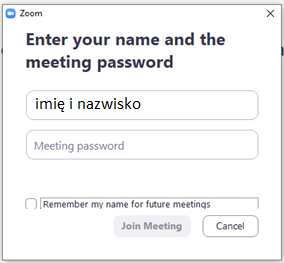 4. Następnie (Tylko za pierwszym razem) klikamy „I Agree” w celu zgody z warunkami platformy Zoom.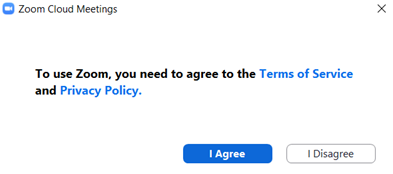 5. Klikamy „Join with Computer Audio”, aby podłączyć głośniki i mikrofon z komputera.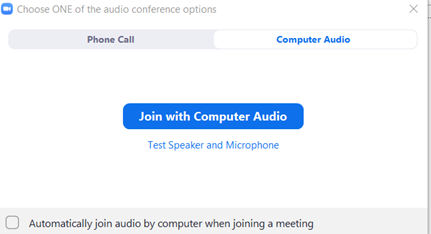 